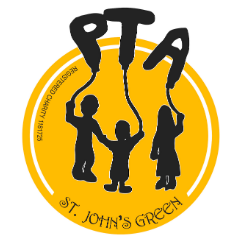 Have you found us on Facebook yet?Follow us on Facebook to find out about upcoming events and activities we are organising.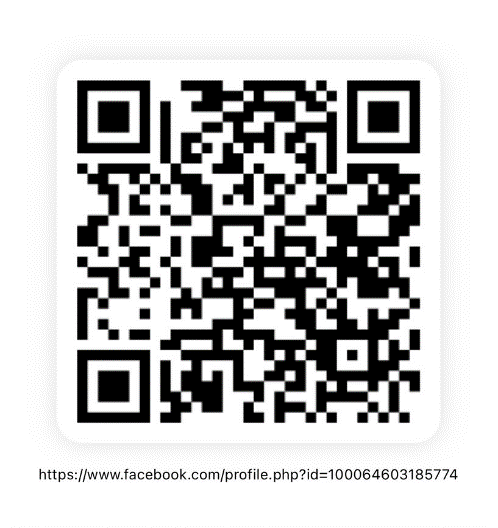 